İHALE İLANI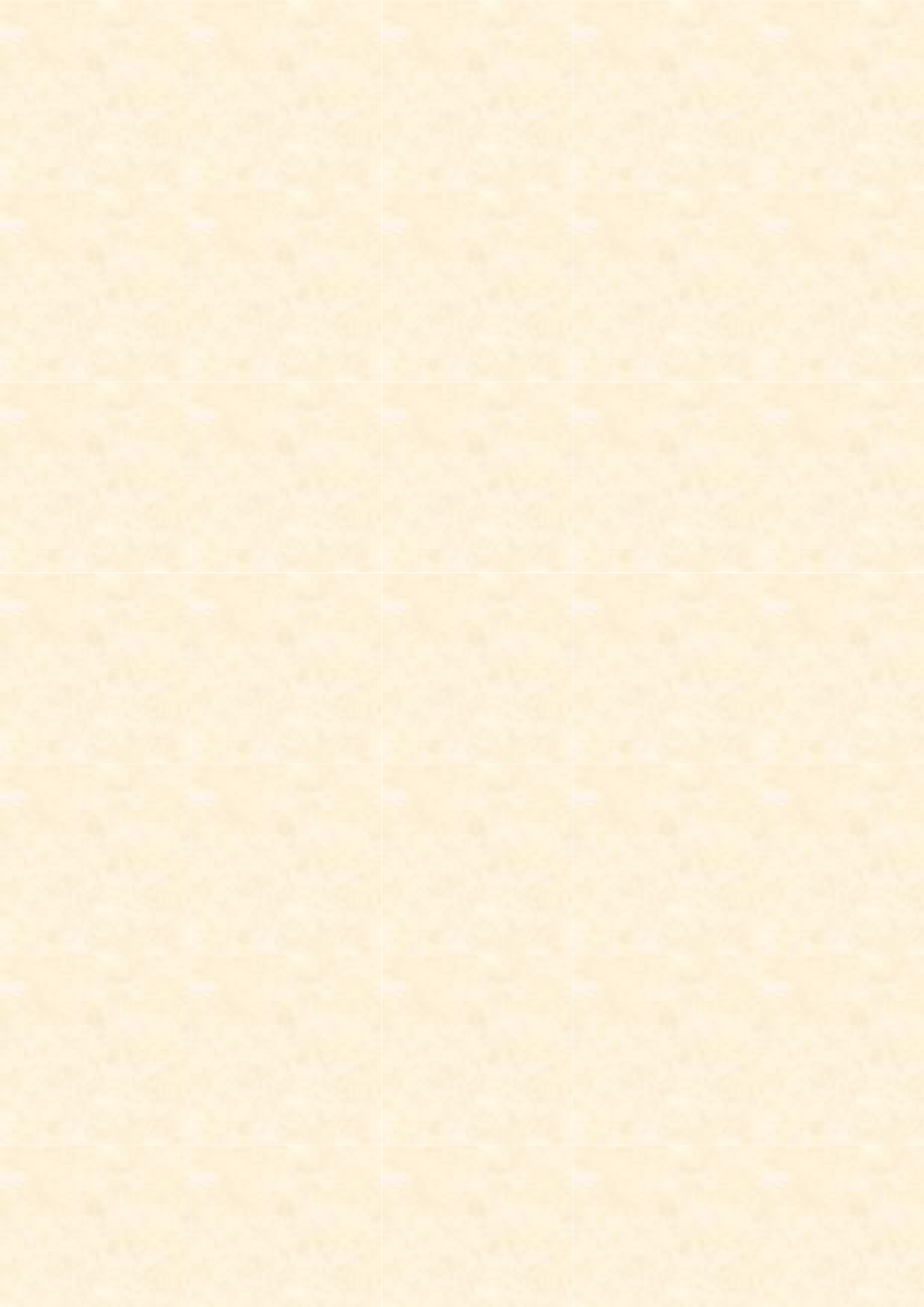 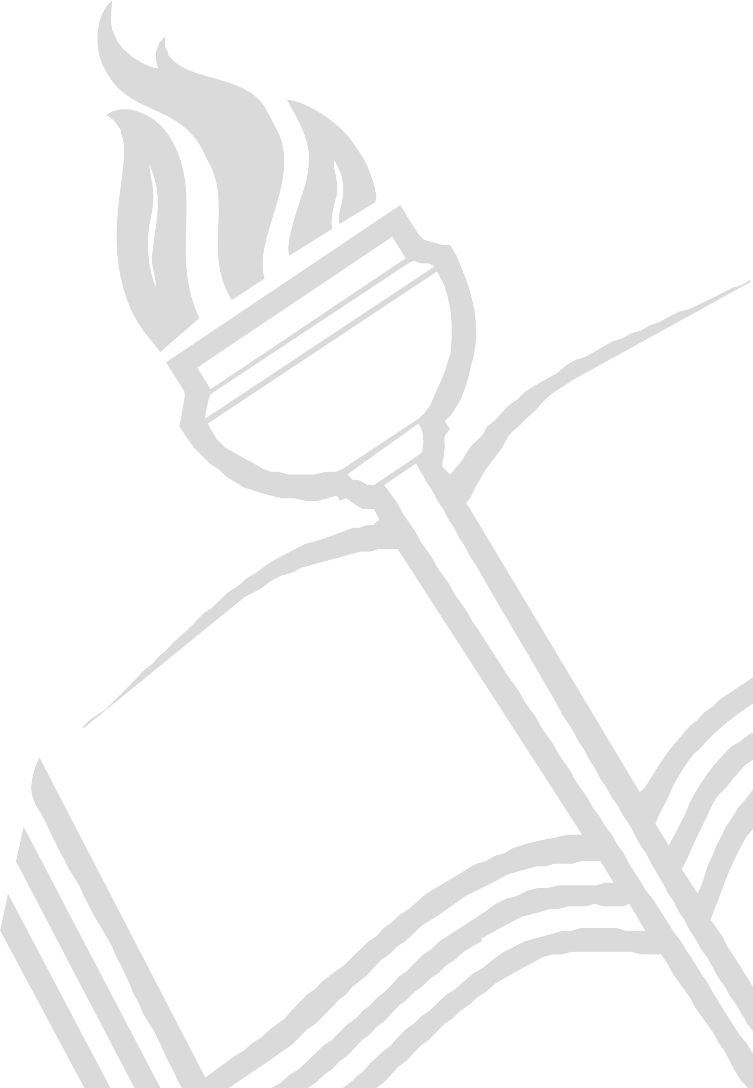        Necip Fazil Kisakürek Mesleki Ve Teknik Anadolu Lisesi MüdürlüğüKantin İşletmesine Ait Kiralama İşlemleri İhale İlanıMadde 1. İhalekonusuiş; Sivas Necip Fazıl KISAKÜREK Mesleki ve Teknik Anadolu Lisesi Müdürlüğü binası kantini,9/02/2012 tarihli Milli Eğitim Bakanlığı Okul Aile Birliği Yönetmeliği çerçevesinde üçüncü şahıslara kiralamak suretiyle işletilecektir.Madde 2. Sözkonusuokulkantini 08/09/1993 tarihlive 2886 sayılıDevletİhaleKanunu’nun 51. maddesininbirincifıkrasının (g) bendinegörepazarlıkusulüileüçüncüsahıslarakiralamaksuretiyleişletilecektir. Kiralamadataraflarcasözleşmedüzenlenir.Madde 3. Pazarlığakonuolankantininbulunduğu;Madde 4. İhaleyeiştirakedenler, Milli Eğitim Bakanlığı Okul Aile Birliği Yönetmeliği Kiralama Sözleşmesindeki genel hükümleri ve  kantin kiralama işine ait şartnamedeki genel şartların tüm maddelerini önceden okumuş ve aynen kabullenmiş sayılırlar.Madde 5. İhaleye katılmak isteyenler, ihale ile ilgili şartnameyi Sivas Necip Fazıl Kısakürek Mesleki ve Teknik   Anadolu Lisesi .Okul Aile Birliğinin Ziraat Bankası 0230 36927928-5004 .nolu hesabına -TL(250TL) yatırarak, makbuz karşılığında Necip Fazil Kisakürek Mesleki Ve Teknik Anadolu Lisesi  Müdürlüğünden teminedebileceklerdir.Madde 6. İhaleye Katılacak Kişilerde Aranacak Şartlar:6.1-T.C. vatandaşıolmak.6.2-Yüz kızartıcı bir suçtan hüküm giymemiş olmak.6.3-Başka bir kantin işletiyor olmamak ve Geçmiş eğitim-öğretim yılında kantin işletmeciliği yapıldı ise borcu bulunmamak6.4-İhaleye katılmak isteyen kişi bizzat katılacaktır.(Vekalet ile ihaleye girilmez)6.5-Mesleki YeterlilikBelgesi’nesahipolmak, kantinişletmeciliğiustalıkbelgesinehaizolmakşarttır. (ustalıkbelgesiyoksasırasıilekalfalıkvebunlarınbulunmamasıdurumundakursbitirmebelgesinesahipolmasışartıaranacaktır.)6.6-İhaleden men yasağıalmamışolmak6.7-Vergi borcubulunmamak.6.8-İhalesine katıldığıokulun/kurumunservistaşımacılığınıyapmamak.6.9-Sağlık yönündensakıncalıolmamak.(Sağlıkraporu)6.10-İhaleye 18yaşındanküçükolmamakşartıylagerçekkişilerkatılabilir.6.11-Komisyon başkanıveüyeleriileokulailebirliğininyönetimvedenetimkuruluüyelerininüçüncüdereceyekadaryakınıolmamak.1/1Madde 7. İhaleKomisyonunaVerilecekEvraklar :7.1-İkametgah senedi (6 aydaneskiolmamak)7.2-Nüfus cüzdanıfotokopisi7.3-Sabıka kaydı (6 aydaneskiolmamak)7.4-Başka birkantinçalıştırmadığınadairalınmışbelge (Sivas EsnafveSanatkarlarOdasındanveMilliEğitimMüdürlüğündenalınacak). Geçmişeğitim-öğretimyılındakantinişletmeciliğiyapıldıiseborcuolmadığınadairbelge.7.5-05/06/1986 tarihli 3308 sayılıMeslekiEğitimKanunuhükümlerinegörekantincilikalanındaalınmışustalıkbelgesiistenir. Ancakkatılımcılarınhiçbirisininustalıkbelgesibulunmamasıdurumundakursbitirmebelgesi, kalfalıkveyaişyeriaçmabelgelerindenenazbirinesahipolmaşartıaranır.7.6-İhalesine katıldığıokulun/kurumunservistaşımacılığınıyapmadığınadairbelge.7.7-İhale şartnamesialındıdekontu.(Aslı)7.8-İhale şartnamesinin Necip Fazil Kisakürek Mesleki Ve Teknik Anadolu Lisesi Müdürlüğü  imzalı örneği.7.9-Geçici teminat Sivas  Necip Fazil Kisakürek Mesleki Ve Teknik Anadolu Lisesi Müdürlüğü Okul Aile Birliğinin hesabına, tespitedilenyıllıkkirabedelinin %3’ünden azolmamakÜzere Ziraat Bankası 0230 36927928-5004 noluhesabına  ( 250TL) tekabüledentutarıgeçiciteminatolarakyatırdığınadairdekont.7.10-İhaleye katılacakiştirakçininsağlıkraporu(6 aydaneskiolmamak, ihaleyialdıktansonraistenecektir.)7.11-İhaleden men yasağıalmadığınadairbelge.7.12-Ihaleye 18 yaşındanküçükolmamakşartıylagerçekkişilerkatılabilir.Madde8. DiğerHususlar:8.1-Kantin ihalesinialankişifiilensözleşmesonunakadarkantiniişletecektir.Hiçbirşekildekantinibaşkasınadevredemez.8.2-Tekliflerde DışZarfın 2886 sayılıDevletİhaleKanununun 38.maddesine uygunolacak.8.3-Teklif vebelgelerŞartnamedeaçıklandığışekildehazırlanarakOkulMüdürlüğüne, ihalegünüihalesaatinekadarteslimedilecektir. Belirtilengünvesaatekadardosyayıteslimetmeyenlerihaleyekatılamazlar.8.4-İhale üzerindekalanisteklikararınkendisinetebliğindenitibaren(5)beşgüniçindekesinteminatileişletmebedelinin ilk taksidinipeşinyatıraraksözleşmeimzalayacaktır. Aksitakdirdeteminatiratkaydedilir.8.5-Sözleşmeler biryıllıkolupöğrencivepersonelsayısında %25 oraınındadeğişiklikdurumugözönündebulundurularak her yıl ÜFE oranındaartışyapılacaktır.8.6-İhaleden öncekantinyerigörülebilir.8.7-Yıllık işletmebedelipeşinveya (8,5) sekizbuçukaydataksitlerleödenir. OkullarınyarıyıltatilindeolduğuŞubatayında (15) günlükileyaztatilindeolduğuHaziran, Temmuz, Ağustosaylarındakiraödenmez.8.8-İhaleye katılanolmamasıdurumunda, yeniihalebirhaftasonrayineaynıyervesaatteyapılacaktır.8.9-Kantin yükümlülüklerinintakibibirlikveokulyönetimitarafındanyapılır. Kantinişletmecisininyükümlülüklereuymadığıbirlikyönetimincetespitedildiğindesözleşmebirlikkararıilefeshedilir.8.10-İşletmeye aitelektrikvesusayaçabonelikleriyenimüstecirtarafındankendiadınayapılacaktır.8.11-Şartnameveakdedileceksözleşmenintakibindendoğacak her türlüihtilafmerciiilgiliyasalarçerçevesindeSivas Mahkemelerive Sivas İcraDaireleri’dir.ÖzelŞart:MilliEğitimBakanlığıtarafındanhazırlanan 09/02/2012 tarihve 28199 sayılıResmiGazetedeyayımlananOkulAileBirliğiYÖnetmeliğinineklerbölümündebulunaÖZelŞArtlarbaşlığında “ Kiracınındeğişmesidurumda; kantinejkiracıtarafındanyapılantümtesisimasraflarıkullanımsüresiveamortisman da dikkatealınarakokul, birlik, varsailgiliodatemsilcisinin / kuruluşununvegerektiğindebilirkişikatılımıylaoluşturulankomisyoncatakdiredilenmeblağ, eskikiracıyayenikiracıtarafındanödenir. Bu hususihaleilanındaveşartnamedebelirtilir. “ hükmügereğinceeskikiracıtarafındanyapılantümtesismasrafları, okulumuzcaoluşturulankomisyontarafındanbelirlenenmiktareskikiracıyayenikiracıtarafındanödenir.	Madde 9. İşbuilan 07.09.2017 Perşembe  günü saat10:00 ile 21.09.2017 günü saat 16:00 kadar15 günsüreile Sivas MilliEğitimMüdürlüğü, Necip Fazil Kisakürek Mesleki Ve Teknik Anadolu Lisesi Müdürlüğü ilan panolarında ve Sivas MilliEğitimMüdürlüğü’nünresmi İnternet sitesi (sivas.meb.gov.tr) adreslerindeilanedilecektir.07./ 09/2017İhaleKomisyonu                                                                                                                                                                                            1/2